Mathematics 5-8 Teacher CertificationNAME___________________________________________________Minor:				 (23-25 elective credits)Check off what you have taken:	1st Year Requirements: 									              General Education:*Those who score 0 or 1 on the Math Placement Assessment will need to take MA1800 College Algebra and MA2140 Precalculus before taking MA2490 Applied Calculus I or MA2550 Calculus I. Those who score 2 on the MPA will need to take MA2140 Precalculus before taking MA2490 Applied Calculus I or MA2550 Calculus I. ^Pre-requisite of MA2550 Calculus I.2nd Year Fall Semester:Make sure you have at least 15 credits (5 courses min).To complete a full schedule fill in with:General Education Courses (Directions or Connections)Minor coursesOther courses of interestSCHEDULE WORKSHEETPIN#________________________________	Registration Date: 	______at 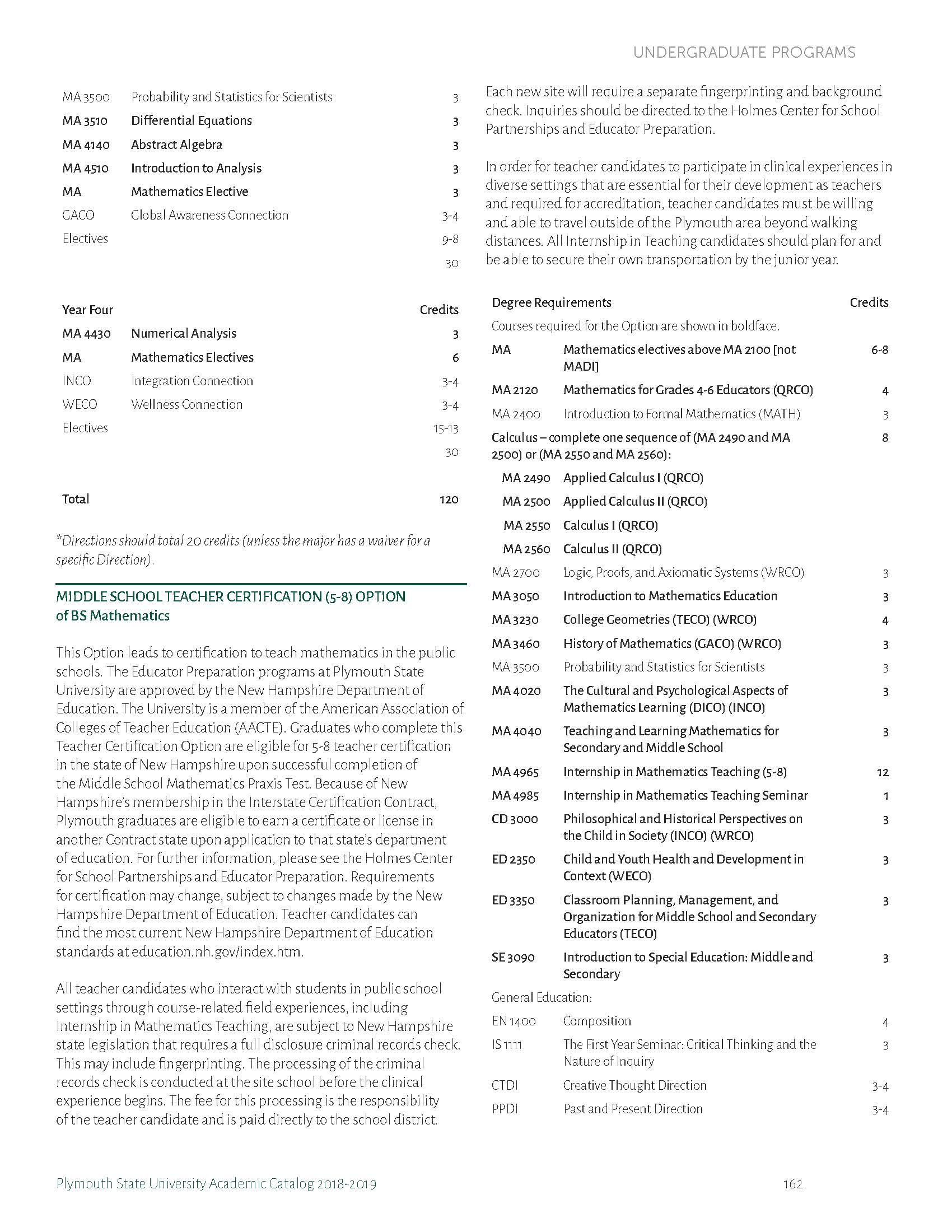 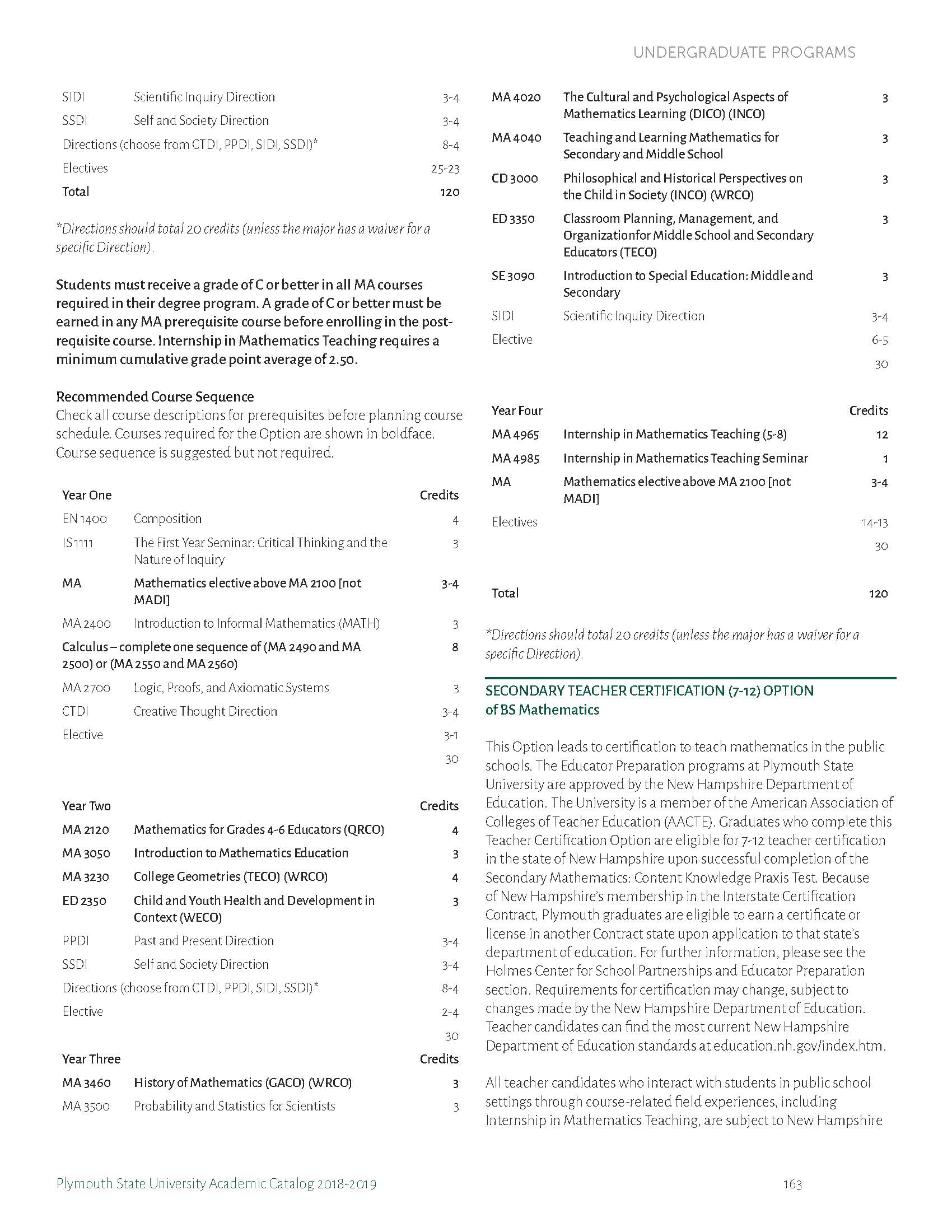 1ST Year Experience CoursesRequired1ST Year Experience CoursesRequiredYear 1Major Required CoursesYear 1Major Required CoursesEN1400CompositionMA2110Math for Pre-K-Grade 3 EducatorsMA2400Intro to Formal Mathematics*MA2490 or MA2550Applied Calculus I orCalculus IIS1115Tackling a Wicked ProblemMA2500 or MA2560Applied Calculus II orCalculus II^MA2700Logic, Proofs, and Axiomatic SystemsAttributeCreative Thought DirectionPast & Present DirectionScientific Inquiry DirectionSelf & Society Direction1-2 Additional Directions courses, totaling 20 DI creditsYear 2Major Required CoursesYear 2Major Required CoursesMA2120Math for Grades 4-6 EducatorsMA3230College GeometriesED2350Child and Youth DevelopmentCRNCourse IDTITLECr.DaysTimes12345